Rancho de Los Peñasquitos Town Council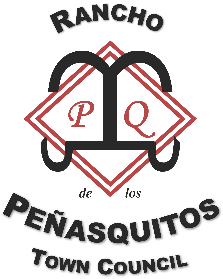 PUBLIC MEETING SPEAKER SLIPDate:________________Name:___________________________		Ph #:________________________Address:__________________________	City:+________________________Zip___________Email:____________________________COMMENT:________________________________________________________________________________________________________________________________________________________________________________________________________________________________________________________________________________________________________________________________________________________________________________________________________________________________________________________________________________________________________________________________________________________________________________________________________________________________________________________________________________________________________Signed:_____________________________